GUÍA DE MATEMÁTICAInstruccionesEstimados alumnos y alumnas: En la siguiente guía de trabajo, deberán desarrollar las actividades planeadas para la clase que ha sido suspendida por prevención. Las instrucciones están dadas en cada ítem.  ¡Éxito!NOMBRE:CURSO:8° BásicoFECHA:Semana 5OBJETIVO: Pre requisito4: Mostrar que comprenden el concepto de porcentaje: > Representándolo de manera pictórica. > Calculando de varias maneras. > Aplicándolo a situaciones sencillas.OBJETIVO: Pre requisito4: Mostrar que comprenden el concepto de porcentaje: > Representándolo de manera pictórica. > Calculando de varias maneras. > Aplicándolo a situaciones sencillas.OBJETIVO: Pre requisito4: Mostrar que comprenden el concepto de porcentaje: > Representándolo de manera pictórica. > Calculando de varias maneras. > Aplicándolo a situaciones sencillas.OBJETIVO: Pre requisito4: Mostrar que comprenden el concepto de porcentaje: > Representándolo de manera pictórica. > Calculando de varias maneras. > Aplicándolo a situaciones sencillas.Contenidos: PorcentajesContenidos: PorcentajesContenidos: PorcentajesContenidos: PorcentajesObjetivo de la semana: Resolver problemas usando porcentajes.Objetivo de la semana: Resolver problemas usando porcentajes.Objetivo de la semana: Resolver problemas usando porcentajes.Objetivo de la semana: Resolver problemas usando porcentajes.Habilidad: Resolver problemas.Habilidad: Resolver problemas.Habilidad: Resolver problemas.Habilidad: Resolver problemas.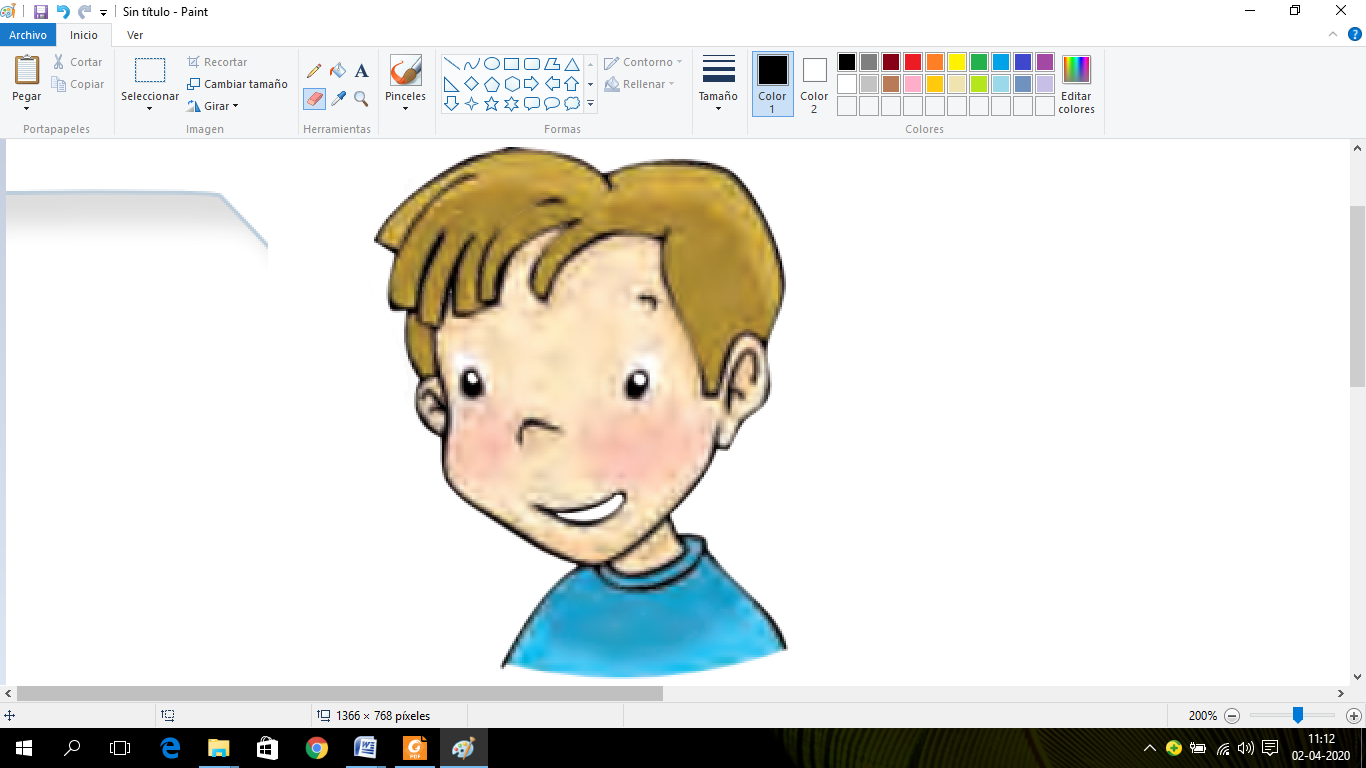 Resolver problemas es dar solución a alguna dificultad.Porcentajes corresponde a una razón de consecuente 100. El a % lo puedes representar gráficamente con una figura dividida en 100 partes iguales, de las cuales consideras a partes.Resolver problemas con porcentajes:Para resolver problemas con porcentajes, debemos:1. Leer el problema.2. Identificar los datos numéricos.3. Volver a leer la pregunta.4. Escoger los datos para hacer el cálculo.5. Calcular porcentajes6. Dar una respuesta al problema.Resuelve los siguientes problemas usando porcentajes. Puedes calcularlo con fracciones ó decimales:Si Andrea ha leído el 15 % del total de un libro que tiene 400 páginas, ¿cuántas páginas ha leído?Ejemplo400 ∙ 0,152000           0                                                                  4000                                                               60,00Andrea ha leído 60 páginasJuan tiene que pagar $ 90.000. Si le rebajan el 5% de su deuda, ¿Cuánto tiene que pagar todavía?Un metro de tela me cuesta $ 1.500. ¿A cómo tengo que venderlo para ganar el 20% de lo que costó?Pedro tenía $ 80.000. Si gastó el 20% y dio a su hermano el 15% del resto, ¿cuánto le queda? De los 120 alumnos de un colegio, el 75% son damas. ¿Cuántos son varones? ¿Cuántos minutos son el 35% de una hora?Para una persona que masa entre 65 y 80 kilogramos se recomienda 1 200 gramos de fruta enla semana. Si la persona ha consumido 75%, ¿Cuántos gramos de fruta le faltan por comer?El diámetro de la cabeza en relación a la estatura de una persona es de un 15% aproximadamente. Si una persona mide 170 cm. ¿Cuál es el diámetro de su cabeza?Responde:¿Qué es un porcentaje?________________________________________________________________________________________¿Para qué nos puede servir?________________________________________________________________________________________¿Qué representa?________________________________________________________________________________________